ANEXO I – TERMO DE AUTORIZAÇÃO – BCE/UnBEdital DPG Nº 0011/2022Apoio à execução de projetos de pesquisas científicas, tecnológicas e de inovação de discentes de pós-graduação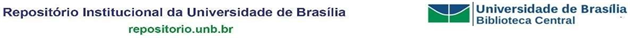 TERMO DE AUTORIZAÇÃO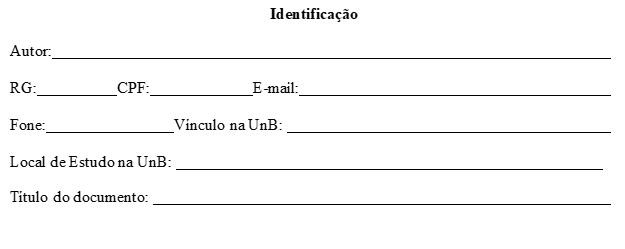 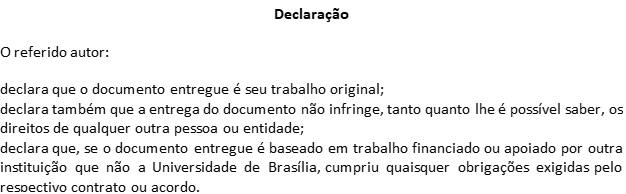 Termo de AutorizaçãoNa qualidade de titular dos direitos morais de autor do conteúdo(   ) Autorizo a Biblioteca Central da Universidade de Brasília a disponibilizar a obra, gratuitamente, para fins acadêmicos e não comerciais (leitura, impressão e/ou download) a partir desta data.(   ) Não autorizo a Biblioteca Central da Universidade de Brasília a disponibilizar a obra, em decorrência de ter cedido o direito autoral patrimonial ao editor.A obra continua protegida por Direito Autoral e/ou por outras leis aplicáveis. Qualquer uso da obra que não o autorizado sob esta licença ou pela legislação autorial é proibido.Local e dataAssinatura do Autor e/ou Detentor dos Direitos